หลักสูตร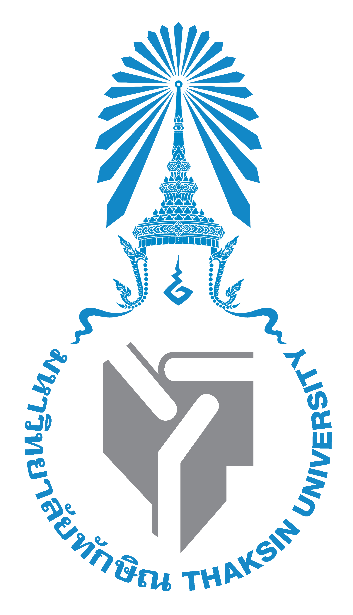 สาขาวิชาหลักสูตรปรับปรุง พ.ศ. คณะมหาวิทยาลัยทักษิณสารบัญหมวดที่ 1 ข้อมูลทั่วไป	1หมวดที่ 2 ข้อมูลเฉพาะของหลักสูตร	7หมวดที่ 3 ระบบการจัดการศึกษา การดำเนินการ และโครงสร้างของหลักสูตร	8หมวดที่ 4 ผลการเรียนรู้ของหลักสูตร กลยุทธ์การจัดการศึกษา และวิธีการประเมินผล	23หมวดที่ 5 หลักเกณฑ์ในการประเมินผลนิสิต	40หมวดที่ 6 การพัฒนาคณาจารย์	41หมวดที่ 7 การประกันคุณภาพหลักสูตร	43หมวดที่ 8 การประเมินและปรับปรุงการดำเนินการของหลักสูตร	47ภาคผนวก ก. คำสั่งแต่งตั้งคณะกรรมการปรับปรุงหลักสูตร หลักสูตร สาขาวิชาพ.ศ. 	48ภาคผนวก ข. ประวัติและผลงานทางวิชาการของ อาจารย์ผู้รับผิดชอบหลักสูตรและอาจารย์ประจำหลักสูตร	50ภาคผนวก ค. ตารางเปรียบเทียบการเปลี่ยนแปลงระหว่าง หลักสูตรสาขาวิชา หลักสูตรพ.ศ.  กับ หลักสูตรพ.ศ.  กับหลักสูตรปรับปรุง พ.ศ. 	52ภาคผนวก ง. ตารางการจัดทำข้อมูลการวิเคราะห์ความสำคัญ ของผู้มีส่วนได้ส่วนเสีย  (Stakeholder’s Power and Impact Analysis)	56ภาคผนวก จ. ตารางการวิเคราะห์ Skill Mapping	59ภาคผนวก ฉ. ตารางแสดงสัดส่วนการจัดการเรียนการสอนแบบเชิงรุก  Active Learning	61ภาคผนวก ช. ตารางเปรียบเทียบเนื้อหาสาระสำคัญของหลักสูตรกับเนื้อหาสาระตามสภาวิชาชีพ (ถ้ามี)	63ภาคผนวก ซ. เกณฑ์ของสภาวิชาชีพ (ถ้ามี)	65ภาคผนวก ฌ. ความร่วมมือกับสถาบันอื่น (ถ้ามี)	66ภาคผนวก ญ. ข้อบังคับมหาวิทยาลัยทักษิณ ว่าด้วย การศึกษาระดับ พ.ศ. 2566	67รายละเอียดของหลักสูตรหลักสูตรสาขาวิชาหลักสูตรปรับปรุง พ.ศ. ชื่อสถาบันอุดมศึกษา 		มหาวิทยาลัยทักษิณวิทยาเขต/คณะ			วิทยาเขต คณะหมวดที่ 1 ข้อมูลทั่วไป1.	รหัสและชื่อหลักสูตร	รหัสหลักสูตร		:		ภาษาไทย		:	หลักสูตรสาขาวิชา	ภาษาอังกฤษ		:	Program in 2.	ชื่อปริญญาและสาขาวิชา 	ชื่อเต็ม (ภาษาไทย)	:	 ()	ชื่อย่อ (ภาษาไทย) 	:	 ()	ชื่อเต็ม (ภาษาอังกฤษ)	:	 ()	ชื่อย่อ (ภาษาอังกฤษ) 	:	 ()3.	วิชาเอก (ถ้ามี)	3.1	()	3.2	()4.	จำนวนหน่วยกิตที่เรียนตลอดหลักสูตร	ไม่น้อยกว่า  หน่วยกิต5.	รูปแบบของหลักสูตร	5.1	รูปแบบและประเภทของหลักสูตร		ระดับปริญญาตรี	 ปี	ทาง		ระดับปริญญาโท	 ปี 	แผน 		ระดับปริญญาเอก	 ปี	แผน  (ผู้เข้าศึกษาที่สำเร็จ)	5.2	ภาษาที่ใช้ 	5.3	การรับเข้าศึกษา 	5.4	ความร่วมมือกับสถาบันอื่น 		เป็นหลักสูตรเฉพาะของสถาบันที่จัดการเรียนการสอนโดยตรง	5.6	การให้ปริญญาแก่ผู้สำเร็จการศึกษา 		ให้ปริญญาเพียงสาขาวิชาเดียว6.	สถานภาพของหลักสูตรและการพิจารณาอนุมัติ/เห็นชอบหลักสูตร	6.1	หลักสูตรสาขาวิชาหลักสูตรปรับปรุง พ.ศ. ปรับปรุงจากหลักสูตร สาขาวิชา หลักสูตรปรับปรุง พ.ศ. 		เริ่มใช้มาตั้งแต่ปีการศึกษา 		ปรับปรุงครั้งสุดท้ายเมื่อปีการศึกษา 	6.2	ได้รับความเห็นชอบจากสภาวิชาการ ในการประชุมครั้งที่ /		เมื่อวันที่ 	6.3	ได้รับอนุมัติจากสภามหาวิทยาลัยทักษิณ ในการประชุมครั้งที่ /		เมื่อวันที่ 	6.4	เปิดสอนภาคเรียนที่ ปีการศึกษา เป็นต้นไป	6.5	องค์กรวิชาชีพรับรองหลักสูตร เมื่อวันที่ (ถ้ามี)7.	ความพร้อมในการเผยแพร่หลักสูตรที่มีคุณภาพและมาตรฐาน	หลักสูตรมีความพร้อมในการเผยแพร่คุณภาพและมาตรฐานตามมาตรฐานคุณวุฒิระดับปริญญาตรี/โท/เอก ในปีการศึกษา 8.	อาชีพที่สามารถประกอบอาชีพได้หลังสำเร็จการศึกษา	8.1		8.2		8.3		8.4	9.	ชื่อ นามสกุล ตำแหน่ง และคุณวุฒิของอาจารย์ผู้รับผิดชอบหลักสูตร	9.1	อาจารย์ผู้รับผิดชอบหลักสูตร (อาจารย์ประจำ)	9.2	อาจารย์ผู้รับผิดชอบหลักสูตรภายนอก (กรณีร่วมผลิต) (ถ้ามี)10.	สถานที่จัดการเรียนการสอน มหาวิทยาลัยทักษิณ วิทยาเขต11.	เหตุผลและความจำเป็นที่ต้องพัฒนาหลักสูตร12.	ความเกี่ยวข้องกับวิสัยทัศน์ (Vision) และพันธกิจ (Mission) ของมหาวิทยาลัย13.	ความสัมพันธ์กับหลักสูตรอื่นที่เปิดสอนในมหาวิทยาลัย 	13.1	หมวดวิชา/กลุ่มวิชา/รายวิชาในหลักสูตรนี้ที่เปิดสอนโดยคณะ/สาขาวิชา/หลักสูตรอื่น มีดังนี้		13.1.1	หมวดวิชาศึกษาทั่วไป จำนวน 24 หน่วยกิต เปิดสอนโดยฝ่ายวิชาการ มหาวิทยาลัยทักษิณ 		13.1.2	หมวดวิชาเฉพาะ จำนวน  หน่วยกิต เปิดสอนโดยคณะหลักสูตร สาขาวิชา		13.1.3	วิชาโท (ถ้ามี)			(1)	วิชาโทเปิดสอนโดยคณะหลักสูตร สาขาวิชา			(2)	วิชาโทเปิดสอนโดยคณะหลักสูตร สาขาวิชา		13.1.4	หมวดวิชาเลือกเสรี เปิดสอนโดยคณะต่าง ๆ ภายในมหาวิทยาลัย	13.2	หมวดวิชา/กลุ่มวิชา/รายวิชาในหลักสูตรนี้ที่เปิดสอนให้คณะ/สาขาวิชา/หลักสูตรอื่น		13.1.1	หมวดวิชาเฉพาะ (ถ้ามี) จำนวน  หน่วยกิต เปิดสอนให้คณะหลักสูตร สาขาวิชา		13.1.2	วิชาโท (ถ้ามี)			(1)	วิชาโทเปิดสอนให้คณะหลักสูตร สาขาวิชา			โครงสร้างวิชาโท			จำนวนหน่วยกิต	ไม่น้อยกว่า	15	หน่วยกิต			วิชาโทบังคับ		 	หน่วยกิต			วิชาโทเลือก	ไม่น้อยกว่า		หน่วยกิต			รายวิชา			วิชาโทบังคับ			หน่วยกิต			วิชาโทเลือก			หน่วยกิต	13.3	การบริหารจัดการ		13.3.1	หมวดวิชาเฉพาะ (ถ้ามี) บริหารจัดการโดย		13.3.2	วิชาโท (ถ้ามี) บริหารจัดการโดย14.	พื้นที่นวัตกรรมสังคม/แหล่งเรียนรู้หมวดที่ 2 ข้อมูลเฉพาะของหลักสูตร1.	ปรัชญาการศึกษา วัตถุประสงค์ และผลลัพธ์การเรียนรู้ของหลักสูตร	1.1	ปรัชญาการศึกษา		ปรัชญาการศึกษาของมหาวิทยาลัย		มหาวิทยาลัยทักษิณ มุ่งเน้นผลลัพธ์การเรียนรู้ของผู้เรียนสู่สมรรถนะนวัตกรรมสังคมและการเป็นผู้ประกอบการที่มีปัญญา จริยธรรม นำการพัฒนา โดยการจัดการเรียนรู้เชิงรุก		ปรัชญาการศึกษาของหลักสูตร	1.2	วัตถุประสงค์ของหลักสูตร	1.3	ผลลัพธ์การเรียนรู้ที่คาดหวังของหลักสูตร (Program Learning Outcomes : PLOs)PLO1 PLO2 PLO3 PLO4 PLOn 	1.4	ผลลัพธ์การเรียนรู้เมื่อสิ้นปีการศึกษา (Year Learning Outcomes : YLOs) กับ ผลลัพธ์
การเรียนรู้ระดับหลักสูตร (PLOs)2.	แผนพัฒนา/ปรับปรุงหมวดที่ 3 ระบบการจัดการศึกษา การดำเนินการ และโครงสร้างของหลักสูตร1.	ระบบการจัดการศึกษา	1.1	ระบบ		ระบบทวิภาค โดย 1 ปีการศึกษาแบ่งออกเป็น 2 ภาคเรียนปกติ 1 ภาคเรียนปกติมีระยะเวลาศึกษาไม่น้อยกว่า 15 สัปดาห์	1.2	การจัดการศึกษาภาคฤดูร้อน (ถ้ามี)		ไม่มี	1.3	การเทียบเคียงหน่วยกิตในระบบทวิภาค 		ไม่มี2.	การดำเนินการหลักสูตร	2.1	วัน - เวลาในการดำเนินการเรียนการสอน		ภาคเรียนที่ 1 		ตั้งแต่เดือนมิถุนายน - เดือนตุลาคม		ภาคเรียนที่ 2 		ตั้งแต่เดือนพฤศจิกายน - เดือนมีนาคม		ภาคเรียนฤดูร้อน	ตั้งแต่เดือนเมษายน - เดือนพฤษภาคม (ถ้ามี)		 ในเวลาราชการ		 นอกเวลาราชการ โปรดระบุ..............................	2.2	คุณสมบัติของผู้เข้าศึกษา 		2.2.1	สำเร็จการศึกษาไม่ต่ำกว่าชั้นมัธยมศึกษาตอนปลายหรือเทียบเท่า		2.2.2			2.2.3	มีคุณสมบัติอื่นตามข้อบังคับเป็นไปตามข้อบังคับมหาวิทยาลัยทักษิณ ว่าด้วย การศึกษาระดับปริญญาตรี พ.ศ. 2566		หรือ ระดับปริญญาโท (แยกตามแผนการรับเข้า)		แผน 1 แบบวิชาการ (ถ้ามี) หรือ แผน 2 แบบวิชาชีพ (ถ้ามี)		2.2.1	เป็นผู้สำเร็จการศึกษาปริญญาตรีหรือเทียบเท่า		2.2.2			2.2.3	มีคุณสมบัติอื่นตามข้อบังคับเป็นไปตามข้อบังคับมหาวิทยาลัยทักษิณ ว่าด้วย การศึกษาระดับบัณฑิตศึกษา พ.ศ. 2566		หรือ ระดับปริญญาเอก (แยกตามแผนการรับเข้า)		แผน 1.1 ผู้เข้าศึกษาที่สำเร็จปริญญาโท (ถ้ามี)		2.2.1	เป็นผู้สำเร็จการศึกษาระดับปริญญาตรีหรือเทียบเท่า		2.2.2	มีผลการสอบภาษาอังกฤษตามประกาศของมหาวิทยาลัยทักษิณ		2.2.3			2.2.4	มีคุณสมบัติอื่นตามข้อบังคับเป็นไปตามข้อบังคับมหาวิทยาลัยทักษิณ ว่าด้วย การศึกษาระดับบัณฑิตศึกษา พ.ศ. 2566		หรือ แผน 1.2 ผู้เข้าศึกษาที่สำเร็จปริญญาตรี (ถ้ามี)		2.2.1	เป็นผู้สำเร็จการศึกษาระดับปริญญาตรีหรือเทียบเท่าที่มีผลการเรียนดีมาก		2.2.2	มีผลการสอบภาษาอังกฤษตามประกาศของมหาวิทยาลัยทักษิณ		2.2.3			2.2.4	มีคุณสมบัติอื่นตามข้อบังคับเป็นไปตามข้อบังคับมหาวิทยาลัยทักษิณ ว่าด้วย การศึกษาระดับบัณฑิตศึกษา พ.ศ. 2566		แผน 2.1 ผู้เข้าศึกษาที่สำเร็จปริญญาโท (ถ้ามี) 		2.2.1	เป็นผู้สำเร็จการศึกษาระดับปริญญาตรีหรือเทียบเท่า		2.2.2	มีผลการสอบภาษาอังกฤษตามประกาศของมหาวิทยาลัยทักษิณ		2.2.3			2.2.4	มีคุณสมบัติอื่นตามข้อบังคับเป็นไปตามข้อบังคับมหาวิทยาลัยทักษิณ ว่าด้วย การศึกษาระดับบัณฑิตศึกษา พ.ศ. 2566		หรือ แผน 2.2 ผู้เข้าศึกษาที่สำเร็จปริญญาตรี (ถ้ามี)		2.2.1	เป็นผู้สำเร็จการศึกษาระดับปริญญาตรีหรือเทียบเท่าที่มีผลการเรียนดีมาก		2.2.2	มีผลการสอบภาษาอังกฤษตามประกาศของมหาวิทยาลัยทักษิณ		2.2.3			2.2.4	มีคุณสมบัติอื่นตามข้อบังคับเป็นไปตามข้อบังคับมหาวิทยาลัยทักษิณ ว่าด้วย การศึกษาระดับบัณฑิตศึกษา พ.ศ. 2566	2.3	ปัญหาของนิสิตแรกเข้า/2.4	กลยุทธ์ในการดำเนินการเพื่อแก้ไขปัญหา	2.5	แผนการรับนิสิตและผู้สำเร็จการศึกษาในระยะ 5 ปี หรือ หลักสูตรระดับปริญญาโท หรือ หลักสูตรระดับปริญญาเอก	2.6	งบประมาณตามแผน		2.6.1	ประมาณการรายรับ (หน่วย : บาท)			2.6.1.1	งบประมาณเงินรายได้			2.6.1.2	อัตราค่าธรรมเนียมการศึกษา		2.6.2	ประมาณการรายจ่าย (หน่วย : บาท)	2.7	ระบบการศึกษา		แบบชั้นเรียน	2.8	การเทียบโอนหน่วยกิต รายวิชา และการลงทะเบียนข้ามสถาบันการศึกษา		เป็นไปตามข้อบังคับมหาวิทยาลัยทักษิณ ว่าด้วย การศึกษาระดับปริญญาตรี พ.ศ. 2566 หมวดที่ 7 หรือ		เป็นไปตามข้อบังคับเป็นไปตามข้อบังคับมหาวิทยาลัยทักษิณ ว่าด้วย การศึกษาระดับบัณฑิตศึกษา พ.ศ. 2566 หมวดที่ 43.	หลักสูตรและอาจารย์ผู้สอน3.1	หลักสูตร	3.1.1	จำนวนหน่วยกิต รวมตลอดหลักสูตร  	ไม่น้อยกว่า	120	หน่วยกิต	3.1.2	โครงสร้างหลักสูตร	(1)	หมวดวิชาศึกษาทั่วไป	ไม่น้อยกว่า	24	หน่วยกิต(2)	หมวดวิชาเฉพาะ	ไม่น้อยกว่า	90	หน่วยกิต	วิชาแกน (ถ้ามี)			หน่วยกิต	วิชาเอก	ไม่น้อยกว่า		หน่วยกิต		วิชาบังคับ			หน่วยกิต		วิชาเลือก	ไม่น้อยกว่า		หน่วยกิต	วิชาประสบการณ์เชิงปฏิบัติ		12	หน่วยกิต	วิชาโท (ถ้ามี)	ไม่น้อยกว่า	15	หน่วยกิต(3)	หมวดวิชาเลือกเสรี	ไม่น้อยกว่า	6	หน่วยกิต หรือ	3.1.3	รายวิชา(1)	หมวดวิชาศึกษาทั่วไป	ไม่น้อยกว่า	24	หน่วยกิต(2)	หมวดวิชาเฉพาะ	ไม่น้อยกว่า	90	หน่วยกิต	วิชาแกน (ถ้ามี)			หน่วยกิต		x(x-x-x)		x(x-x-x)	วิชาเอก	ไม่น้อยกว่า		หน่วยกิต		วิชาบังคับ			หน่วยกิต		x(x-x-x)		x(x-x-x)		วิชาเลือก	ไม่น้อยกว่า		หน่วยกิต		x(x-x-x)		x(x-x-x)	วิชาประสบการณ์เชิงปฏิบัติ		12	หน่วยกิต		x(x-x-x)		x(x-x-x)	วิชาโท	ไม่น้อยกว่า	15	หน่วยกิต		x(x-x-x)		x(x-x-x)(3)	หมวดวิชาเลือกเสรี	ไม่น้อยกว่า	6	หน่วยกิต 			กำหนดให้เลือกเรียนรายวิชาที่เปิดสอนในมหาวิทยาลัยทักษิณหรือเลือกเรียนวิชาในสถาบันอุดมศึกษาอื่น โดยความเห็นชอบของคณะกรรมการประจำคณะที่หลักสูตรสังกัด 	ความหมายของรหัสวิชา	เลขรหัสประจำรายวิชาที่ใช้ในหลักสูตร  ประกอบด้วยเลข 7 หลัก มีความหมายดังนี้	3.1.4	แสดงแผนการศึกษาหลักสูตรสาขาวิชา วิชาเอก(ถ้ามี)หน่วยกิตรวมตลอดหลักสูตร ไม่น้อยกว่า  หน่วยกิตชั้นปีที่ 1	ภาคเรียนที่ 1 	หน่วยกิตหมวดวิชาศึกษาทั่วไป	6หมวดวิชา	รวมหน่วยกิต	ชั้นปีที่ 1	ภาคเรียนที่ 2 	หน่วยกิตหมวดวิชาศึกษาทั่วไป	6วิชาศึกษาทั่วไปบังคับ	3วิชาศึกษาทั่วไปเลือก	3หมวดวิชา	รวมหน่วยกิต	ชั้นปีที่ 2	ภาคเรียนที่ 1 	หน่วยกิตหมวดวิชาศึกษาทั่วไป	6วิชาศึกษาทั่วไปบังคับ	3วิชาศึกษาทั่วไปเลือก	3หมวดวิชา	รวมหน่วยกิต	ชั้นปีที่ 2	ภาคเรียนที่ 2 	หน่วยกิตหมวดวิชาศึกษาทั่วไป	6วิชาศึกษาทั่วไปเลือก	6หมวดวิชา	รวมหน่วยกิต	ชั้นปีที่ 3	ภาคเรียนที่ 1 	หน่วยกิตหมวดวิชา	รวมหน่วยกิต	ชั้นปีที่ 3	ภาคเรียนที่ 2 	หน่วยกิตหมวดวิชาเฉพาะ		วิชาประสบการณ์เชิงปฏิบัติรวมหน่วยกิต	ชั้นปีที่ 4	ภาคเรียนที่ 1 	หน่วยกิตหมวดวิชาเฉพาะ		วิชาประสบการณ์เชิงปฏิบัติรวมหน่วยกิต	ชั้นปีที่ 4	ภาคเรียนที่ 2 	หน่วยกิตหมวดวิชาเลือกเสรี	6รวมหน่วยกิต	6	3.1.5	คำอธิบายรายวิชา		หมวดวิชาศึกษาทั่วไปผลลัพธ์การเรียนรู้ที่ระดับรายวิชา (Course Learning Outcomes : CLOs)นิสิตที่ผ่านรายวิชานี้ สามารถ1.	2.	3.			หมวดวิชาเฉพาะด้านผลลัพธ์การเรียนรู้ที่ระดับรายวิชา (Course Learning Outcomes : CLOs)นิสิตที่ผ่านรายวิชานี้ สามารถ1.	2.	3.	3.2	ชื่อ สกุล ตำแหน่ง และคุณวุฒิของอาจารย์3.2.1	อาจารย์ประจำหลักสูตร3.2.2	อาจารย์ประจำหลักสูตรภายนอก (กรณีร่วมผลิต) (ถ้ามี)3.2.3	อาจารย์พิเศษ (ถ้ามี)4.	องค์ประกอบเกี่ยวกับสหกิจศึกษา การฝึกประสบการณ์เชิงปฏิบัติ4.1	มาตรฐานผลการเรียนรู้ของประสบการณ์ภาคสนาม(1)	(2)	(3)	4.2	ช่วงเวลา4.3	การบริหารจัดการ5.	ข้อกำหนดเกี่ยวกับการทำโครงงานหรืองานวิจัย (ถ้ามี)5.1	คำอธิบายโดยย่อ5.2	มาตรฐานผลการเรียนรู้ของการทำโครงงานหรืองานวิจัย5.3	จำนวนหน่วยกิต5.4	การเตรียมการ5.5	กระบวนการประเมินผลหมวดที่ 4 ผลการเรียนรู้ของหลักสูตร กลยุทธ์การจัดการศึกษา และวิธีการประเมินผล1.	การพัฒนาคุณลักษณะพิเศษของนิสิต 2.	การพัฒนาผลลัพธ์การเรียนรู้ระดับหลักสูตรในแต่ละด้าน	หมวดวิชาเฉพาะ	2.1	กลยุทธ์การจัดการศึกษาให้เป็นไปตามผลลัพธ์การเรียนรู้ตามที่คาดหวังของหลักสูตร (PLOs)	2.2	ผลลัพธ์การเรียนรู้		2.2.1	หมวดวิชาศึกษาทั่วไป			(1)	ด้านความรู้ (Knowledge)				(1.1)	ความรู้เชิงสาระ/หลักการ ความรู้เชิงกระบวนการ และความรู้ที่จำเป็นต่อ
การดำรงชีวิต				(1.2)	ความรู้ที่จำเป็นต่อการเชื่อมโยง การปรับใช้ การต่อยอดความรู้ที่นำไปสู่
การพัฒนาและการทำงานร่วมกัน			(2)	ด้านทักษะ (Skills)				(2.1)	ทักษะการปฏิบัติงานตามวิชาชีพ หรือตามศาสตร์ที่เกี่ยวข้อง				(2.2)	ทักษะทั่วไป ประกอบด้วยทักษะการเรียนรู้ ทักษะส่วนบุคคล ทักษะ
การทำงานร่วมกับผู้อื่นที่นำไปสู่การพัฒนางาน วิชาชีพ การดำรงชีวิตและการทำงานเพื่อสร้างสรรค์องค์กร และสังคม ซึ่งเหมาะสมกับการดำรงชีวิตในยุคดิจิทัล			(3)	ด้านจริยธรรม (Ethics)				(3.1)	การกระทำที่เป็นไปตามกฎกติกา และเกิดประโยชน์ต่อสังคม				(3.2)	การหลีกเลี่ยงการกระทำสิ่งที่ผิดกฎกติกาของสังคม และไม่ทำผิดกฎหมาย			(4)	ด้านลักษณะบุคคล (Character)				(4.1)	ลักษณะบุคคลทั่วไป				(4.2)	ลักษณะบุคคลตามวิชาชีพ หรือตามศาสตร์ที่เกี่ยวข้อง		2.2.2	หมวดวิชาเฉพาะ			(1)	ด้านความรู้ (Knowledge)				(1.1)					(1.2)				(2)	ด้านทักษะ (Skills)				(2.1)					(2.2)				(3)	ด้านจริยธรรม (Ethics)				(3.1)					(3.2)				(4)	ด้านลักษณะบุคคล (Character)				(4.1)					(4.2)		2.3	ผลลัพธ์การเรียนรู้ตามที่คาดหวังของหลักสูตร (PLOs) กับ ผลลัพธ์การเรียนรู้ตามมาตรฐานคุณวุฒิระดับอุดมศึกษาของหลักสูตร		2.3.1	หมวดวิชาศึกษาทั่วไป		2.3.2	หมวดวิชาเฉพาะ	2.4	การวิเคราะห์ความสัมพันธ์ระหว่างรายวิชา (Courses) กับ ผลลัพธ์การเรียนรู้ตามที่คาดหวังของหลักสูตร (PLOs)		2.4.1	หมวดวิชาศึกษาทั่วไปหมายเหตุ : * Bloom Taxonomy (Cognitive) ของรายวิชาประกอบไปด้วย R =Remember (ความจำ)  U = Understand (ความเข้าใจ)  App = Apply (การประยุกต์ใช้)  Ana = Analyze (การวิเคราะห์)  E = Evaluate (การประเมินค่า)  C = Create (การสร้างสรรค์)  		2.4.2	หมวดวิชาเฉพาะหมายเหตุ : * Bloom Taxonomy (Cognitive) ของรายวิชาประกอบไปด้วย R =Remember (ความจำ)  U = Understand (ความเข้าใจ)  App = Apply (การประยุกต์ใช้)  Ana = Analyze (การวิเคราะห์)  E = Evaluate (การประเมินค่า)  C = Create (การสร้างสรรค์)  	2.5	การวิเคราะห์ความสัมพันธ์ระหว่างรายวิชา (Courses) กับ ผลลัพธ์การเรียนรู้ตามมาตรฐานคุณวุฒิระดับอุดมศึกษาของหลักสูตรหมวดที่ 5 หลักเกณฑ์ในการประเมินผลนิสิต1.	กฎระเบียบหรือหลักเกณฑ์ในการประเมินผลการศึกษา (เกรด)	นิสิตจะต้องมีเวลาเรียนในรายวิชาหนึ่ง ๆ ไม่น้อยกว่าร้อยละ 80 ของเวลาเรียนทั้งหมดของรายวิชานั้น จึงจะได้รับผลการเรียนในรายวิชานั้น ระบบการประเมินผลการเรียนของแต่ละรายวิชาเป็นแบบระดับขั้น โดยเป็นไปตามข้อบังคับมหาวิทยาลัยทักษิณ ว่าด้วย การศึกษาระดับปริญญาตรี พ.ศ. 25662.	กระบวนการทวนสอบมาตรฐานผลสัมฤทธิ์ของนิสิต2.1	การทวนสอบมาตรฐานผลการเรียนรู้ขณะนิสิตยังไม่สำเร็จการศึกษา	(1)	มีการแต่งตั้งกรรมการประจาหลักสูตร เพื่อทวนสอบมาตรฐานผลสัมฤทธิ์ของนิสิต	(2)	มีการแต่งตั้งกรรมการพิจารณาความเหมาะสมของข้อสอบ โดยการทวนสอบมาตรฐานข้อสอบและการวัดผลการสอบ	(3)	มีการสัมภาษณ์นิสิต โดยผู้ทรงคุณวุฒิภายนอกหลักสูตร	(4)	2.2	การทวนสอบมาตรฐานผลการเรียนรู้หลังจากนิสิตสำเร็จการศึกษา	(1)	ภาวะของการได้งานทำ และ/หรือ ความก้าวหน้าในสายงานของผู้สำเร็จการศึกษา	(2)	การสัมภาษณ์ผู้ประกอบการ เพื่อประเมินความพึงพอใจในผู้สำเร็จการศึกษาและเข้าทำงานในสถานประกอบการนั้น ๆ	(3)	การประเมินจากผู้สำเร็จการศึกษาที่ไปประกอบอาชีพ ในแง่ของความพร้อมและความรู้จากหลักสูตร รวมทั้งเปิดโอกาสให้เสนอข้อคิดเห็นในการปรับปรุงหลักสูตร	(4)	3.	เกณฑ์การสำเร็จการศึกษาตามหลักสูตรหมวดที่ 6 การพัฒนาคณาจารย์1.	การเตรียมการสำหรับอาจารย์ใหม่	1.1	มีการปฐมนิเทศ และ/หรือ แนะแนวการเป็นครูให้แก่อาจารย์ใหม่ ให้มีความรู้และความเข้าใจในนโยบายของมหาวิทยาลัย คณะ ตลอดจนหลักสูตรที่สอน	1.2	ส่งเสริมอาจารย์ใหม่ให้มีการเพิ่มพูนความรู้ สร้างเสริมประสบการณ์เพื่อส่งเสริมการสอนและการวิจัยอย่างต่อเนื่อง โดยผ่านการทาวิจัยสายตรงในสาขาวิชา การสนับสนุนด้านการศึกษาต่อ ฝึกอบรม ดูงานทางวิชาการและวิชาชีพในองค์กรต่าง ๆ การประชุมทางวิชาการทั้งในประเทศและ/หรือต่างประเทศ	1.3	ส่งเสริมอาจารย์ใหม่ให้มีความรู้และทักษะในเรื่องของการออกแบบหลักสูตรและการจัดกระบวนการเรียนการสอนตามแนวทาง OBE (Outcome-Based Education) ของทางมหาวิทยาลัย	1.4	ส่งเสริมอาจารย์ใหม่ให้มีความรู้ความเข้าใจในหลักการและกระบวนการของระบบประกันคุณภาพการศึกษาของมหาวิทยาลัย ซึ่งใช้ระบบประกันคุณภาพตามแนวทาง ASEAN University Network -Quality Assurance (AUN-QA) ภาคประเทศไทย	1.5	สนับสนุนการเรียนรู้ตามเกณฑ์และแนวปฏิบัติของ Thailand PFS (Professional Standard Framework) ในระดับ Beginner	1.6	2.	การพัฒนาความรู้และทักษะให้แก่อาจารย์ 2.1	การพัฒนาทักษะการจัดการเรียนการสอน การวัดและการประเมินผล		(1)	สนับสนุนการเรียนรู้ตามเกณฑ์และแนวปฏิบัติของ Thailand PSF (Professional Standard Framework) ให้ได้ในระดับ Competent อย่างน้อยปีละ 1 คน โดยเริ่มจากอาจารย์รับผิดชอบหลักสูตรก่อน		(2)	ส่งเสริมอาจารย์ให้เพิ่มพูนความรู้และสร้างเสริมประสบการณ์ ในทักษะการจัดการเรียนการสอน การวัดและการประเมินผลให้ทันสมัย		(3)	ส่งเสริมให้อาจารย์มีความรู้ในเรื่องของการออกแบบหลักสูตรตามแนวทาง OBE (Outcome-Based Education)		(4)	จัดให้มีอาจารย์พี่เลี้ยงทั้งในด้านวิชาการและด้านสังคม เพื่อแนะนาและแลกเปลี่ยน ประสบการณ์ ทั้งด้านการจัดการเรียนการสอน และการดำเนินชีวิตในมหาวิทยาลัย/คณะ		(5)	2.2	การพัฒนาวิชาการและวิชาชีพด้านอื่น ๆ		(1)	ส่งเสริมให้อาจารย์ได้มีการทาวิจัย การเข้าประชุมวิชาการในระดับต่าง ๆ ได้แก่ 
การประชุมระดับชาติและระดับนานาชาติในสาขาวิชา		(2)	ส่งเสริมให้อาจารย์ได้มีการฝึกอบรม ดูงานทางวิชาการและวิชาชีพในองค์กรต่าง ๆ 
ทั้งในและนอกประเทศ		(3)	ส่งเสริมให้อาจารย์ได้มีส่วนร่วมในวงการที่เกี่ยวข้องรวมถึงการนำผลงานตนเองไปใช้ในการบริการสังคมและชุมชนได้		(4)	ส่งเสริมให้อาจารย์มีความรู้ความเข้าใจในหลักการและกระบวนการของระบบประกันคุณภาพตามแนวทาง ASEAN University Network - Quality Assurance (AUN-QA) ภาคประเทศไทย เพื่อการดาเนินการประกันคุณภาพของหลักสูตร		(5)	หมวดที่ 7 การประกันคุณภาพหลักสูตรการกำกับมาตรฐาน  บัณฑิต นิสิต อาจารย์หลักสูตร การเรียนการสอน การประเมินผู้เรียน สิ่งสนับสนุนการเรียนรู้ ตัวบ่งชี้ผลการดำเนินงาน (Key Performance Indicators)หมวดที่ 8 การประเมินและปรับปรุงการดำเนินการของหลักสูตร1.	การประเมินประสิทธิผลของการสอน1.1	การประเมินกลยุทธ์การสอน1.2	การประเมินทักษะของอาจารย์ในการใช้แผนกลยุทธ์การสอน2.	การประเมินหลักสูตรในภาพรวม3.	การประเมินผลการดำเนินงานตามรายละเอียดหลักสูตร4.	การทบทวนผลการประเมินและวางแผนปรับปรุง5.	แนวทางการปรับปรุงหลักสูตรเพื่อให้บรรลุผลลัพธ์การเรียนรู้ตามที่คาดหวังภาคผนวก ก.
คำสั่งแต่งตั้งคณะกรรมการปรับปรุงหลักสูตร
หลักสูตร
สาขาวิชาพ.ศ. แนบคำสั่งแต่งตั้งภาคผนวก ข.
ประวัติและผลงานทางวิชาการของ
อาจารย์ผู้รับผิดชอบหลักสูตรและอาจารย์ประจำหลักสูตรประวัติและผลงานทางวิชาการของอาจารย์ผู้รับผิดชอบหลักสูตรและอาจารย์ประจำหลักสูตรลำดับที่		ตำแหน่งทางวิชาการ	ประวัติการศึกษาบทความวิจัย/บทความวิชาการ การประชุมวิชาการ/สัมมนาทางวิชาการ ตำรา/หนังสือ บทความวิจัย/บทความวิชาการ  ภาคผนวก ค.
ตารางเปรียบเทียบการเปลี่ยนแปลงระหว่าง
หลักสูตรสาขาวิชา
หลักสูตรพ.ศ. 
กับ
หลักสูตรพ.ศ. 
กับหลักสูตรปรับปรุง พ.ศ. ตารางเปรียบเทียบการเปลี่ยนแปลงระหว่างหลักสูตร สาขาวิชา หลักสูตร พ.ศ. กับหลักสูตร สาขาวิชา หลักสูตรปรับปรุง พ.ศ. ภาคผนวก ง.
ตารางการจัดทำข้อมูลการวิเคราะห์ความสำคัญ
ของผู้มีส่วนได้ส่วนเสีย 
(Stakeholder’s Power and Impact Analysis)ตารางที่ 1 การจัดทำข้อมูลการวิเคราะห์ความสำคัญของผู้มีส่วนได้ส่วนเสีย (Stakeholder’s Power and Impact Analysis) ตารางที่ 2 แสดงความต้องการของผู้ที่มีส่วนได้ส่วนเสีย (Stakeholder’s Requirements and Needs) 
และการกำหนดผลลัพธ์การเรียนรู้ระดับหลักสูตร (Program Learning Outcomes : PLOs)ภาคผนวก จ.
ตารางการวิเคราะห์ Skill Mappingตารางการวิเคราะห์ Skill Mapping ภาคผนวก ฉ.
ตารางแสดงสัดส่วนการจัดการเรียนการสอนแบบเชิงรุก 
Active Learningตารางแสดงสัดส่วนการจัดการเรียนการสอนแบบเชิงรุก (Active Learning)จำนวนรายวิชาทั้งหมดที่เปิดสอนในหลักสูตร		รายวิชาจำนวนรายวิชาที่จัดการเรียนการสอนแบบเชิงรุก (Active Learning)		รายวิชา	คิดเป็นร้อยละ 	ของรายวิชาในหลักสูตรจำนวนรายวิชาที่ไม่ได้จัดการเรียนการสอนแบบเชิงรุก (Active Learning)		รายวิชา	คิดเป็นร้อยละ 	ของรายวิชาในหลักสูตรสรุปที่จัดการเรียนการสอนแบบเชิงรุก (Active Learning)		รายวิชา โดยมีรายละเอียด ดังนี้หมายเหตุ	:	รูปแบบหรือวิธีการสอนตามกลยุทธ์หลักสูตร อาทิ ก = Problem Based Learning, ข = Project Based Learning, ค = Research Based Learning, 
ง = Activity Based Learning, จ = Community Based Learning, ภาคผนวก ช.
ตารางเปรียบเทียบเนื้อหาสาระสำคัญของหลักสูตรกับเนื้อหาสาระตามสภาวิชาชีพ (ถ้ามี)ตารางเปรียบเทียบเนื้อหาสาระสำคัญของหลักสูตรกับเนื้อหาสาระตามสภาวิชาชีพ ภาคผนวก ซ.
เกณฑ์ของสภาวิชาชีพ (ถ้ามี) ภาคผนวก ฌ.
ความร่วมมือกับสถาบันอื่น (ถ้ามี)ภาคผนวก ญ.
ข้อบังคับมหาวิทยาลัยทักษิณ
ว่าด้วย การศึกษาระดับ พ.ศ. 2566(ไม่ต้องแนบ)ลำดับตำแหน่งทางวิชาการชื่อ - สกุลคุณวุฒิสาขาวิชาสถาบันปี พ.ศ.12345ลำดับชื่อ-สกุลคุณวุฒิสาขาวิชาสถาบันปี พ.ศ.ตำแหน่ง1- ตำแหน่ง  - ชื่อสถานประกอบการ- ประสบการณ์การทำงานที่เกี่ยวข้องกับศาสตร์ในหลักสูตร  ปี- รายละเอียดการทำงาน	1) 	2)  	3) - ความเชี่ยวชาญที่สัมพันธ์กับหลักสูตรพื้นที่นวัตกรรมสังคม/แหล่งเรียนรู้กิจกรรมชั้นปีที่รายละเอียดPLOs1234แผนการพัฒนา/เปลี่ยนแปลงกลยุทธ์หลักฐาน/ตัวบ่งชี้2.3  ปัญหาของนักศึกษาแรกเข้า2.4  กลยุทธ์ในการดำเนินการเพื่อแก้ไขปัญหา1.	1.	2.	2.	ระดับชั้นปีจำนวนนิสิตในแต่ละปีการศึกษา (คน)จำนวนนิสิตในแต่ละปีการศึกษา (คน)จำนวนนิสิตในแต่ละปีการศึกษา (คน)จำนวนนิสิตในแต่ละปีการศึกษา (คน)จำนวนนิสิตในแต่ละปีการศึกษา (คน)ระดับชั้นปี2525252525ชั้นปีที่ 1ชั้นปีที่ 20ชั้นปีที่ 300ชั้นปีที่ 4000รวมจำนวนนิสิตที่คาดว่าจะสำเร็จการศึกษา000ระดับชั้นปีจำนวนนิสิตในแต่ละปีการศึกษา (คน)จำนวนนิสิตในแต่ละปีการศึกษา (คน)จำนวนนิสิตในแต่ละปีการศึกษา (คน)จำนวนนิสิตในแต่ละปีการศึกษา (คน)จำนวนนิสิตในแต่ละปีการศึกษา (คน)ระดับชั้นปี2525252525แผน 1 แบบวิชาการแผน 1 แบบวิชาการแผน 1 แบบวิชาการแผน 1 แบบวิชาการแผน 1 แบบวิชาการแผน 1 แบบวิชาการชั้นปีที่ 1ชั้นปีที่ 20รวมจำนวนนิสิตที่คาดว่าจะสำเร็จการศึกษา000แผน 2 แบบวิชาชีพแผน 2 แบบวิชาชีพแผน 2 แบบวิชาชีพแผน 2 แบบวิชาชีพแผน 2 แบบวิชาชีพแผน 2 แบบวิชาชีพชั้นปีที่ 1ชั้นปีที่ 20รวมจำนวนนิสิตที่คาดว่าจะสำเร็จการศึกษา000ระดับชั้นปีจำนวนนิสิตในแต่ละปีการศึกษาจำนวนนิสิตในแต่ละปีการศึกษาจำนวนนิสิตในแต่ละปีการศึกษาจำนวนนิสิตในแต่ละปีการศึกษาจำนวนนิสิตในแต่ละปีการศึกษาระดับชั้นปี2525252525แผน 1.1 ผู้เข้าศึกษาที่สำเร็จปริญญาโทแผน 1.1 ผู้เข้าศึกษาที่สำเร็จปริญญาโทแผน 1.1 ผู้เข้าศึกษาที่สำเร็จปริญญาโทแผน 1.1 ผู้เข้าศึกษาที่สำเร็จปริญญาโทแผน 1.1 ผู้เข้าศึกษาที่สำเร็จปริญญาโทแผน 1.1 ผู้เข้าศึกษาที่สำเร็จปริญญาโทชั้นปีที่ 1ชั้นปีที่ 20ชั้นปีที่ 300รวมจำนวนนิสิตที่คาดว่าจะสำเร็จการศึกษา00แผน 1.2 ผู้เข้าศึกษาที่สำเร็จปริญญาตรีแผน 1.2 ผู้เข้าศึกษาที่สำเร็จปริญญาตรีแผน 1.2 ผู้เข้าศึกษาที่สำเร็จปริญญาตรีแผน 1.2 ผู้เข้าศึกษาที่สำเร็จปริญญาตรีแผน 1.2 ผู้เข้าศึกษาที่สำเร็จปริญญาตรีแผน 1.2 ผู้เข้าศึกษาที่สำเร็จปริญญาตรีชั้นปีที่ 1ชั้นปีที่ 20ชั้นปีที่ 300รวมจำนวนนิสิตที่คาดว่าจะสำเร็จการศึกษา00แผน 2.1 ผู้เข้าศึกษาที่สำเร็จปริญญาโทแผน 2.1 ผู้เข้าศึกษาที่สำเร็จปริญญาโทแผน 2.1 ผู้เข้าศึกษาที่สำเร็จปริญญาโทแผน 2.1 ผู้เข้าศึกษาที่สำเร็จปริญญาโทแผน 2.1 ผู้เข้าศึกษาที่สำเร็จปริญญาโทแผน 2.1 ผู้เข้าศึกษาที่สำเร็จปริญญาโทชั้นปีที่ 1ชั้นปีที่ 20ชั้นปีที่ 300รวมจำนวนนิสิตที่คาดว่าจะสำเร็จการศึกษา00แผน 2.2 ผู้เข้าศึกษาที่สำเร็จปริญญาตรีแผน 2.2 ผู้เข้าศึกษาที่สำเร็จปริญญาตรีแผน 2.2 ผู้เข้าศึกษาที่สำเร็จปริญญาตรีแผน 2.2 ผู้เข้าศึกษาที่สำเร็จปริญญาตรีแผน 2.2 ผู้เข้าศึกษาที่สำเร็จปริญญาตรีแผน 2.2 ผู้เข้าศึกษาที่สำเร็จปริญญาตรีชั้นปีที่ 1ชั้นปีที่ 20ชั้นปีที่ 300รวมจำนวนนิสิตที่คาดว่าจะสำเร็จการศึกษา00ประมาณการรายรับหน่วยนับปีงบประมาณปีงบประมาณปีงบประมาณปีงบประมาณปีงบประมาณประมาณการรายรับหน่วยนับ25..25..25..25..25..1.	ค่าธรรมเนียมการศึกษาบาท/ปี2.	งานบริการวิชาการจากภายนอก (ถ้ามี)บาท/ปี3.	ทุนด้านการเรียนการสอนและการวิจัย (ถ้ามี)บาท/ปีรวมค่าธรรมเนียมการศึกษา ภาคเรียนปกติบาท/ภาคเรียนค่าธรรมเนียมการศึกษา ภาคเรียนฤดูร้อนบาท/ภาคเรียนประมาณการตลอดหลักสูตรบาทค่าใช้จ่ายต่อหัว/คน/ปีบาทรายการปีงบประมาณ (บาท)ปีงบประมาณ (บาท)ปีงบประมาณ (บาท)ปีงบประมาณ (บาท)ปีงบประมาณ (บาท)รายการ25..25..25..25..25..1. ค่าใช้จ่ายดำเนินงาน1.1 ค่าตอบแทน1.2 ค่าใช้สอย1.3 ค่าวัสดุ1.4 ค่าสาธารณูปโภค2. รายจ่ายให้มหาวิทยาลัย (ถ้ามี)3. งบลงทุนรวมทั้งสิ้นหมวดวิชาเกณฑ์มาตรฐานหลักสูตรฯ พ.ศ. 2565วิชาเอกวิชาเอกวิชาเอกวิชาเอกหมวดวิชาหน่วยกิตหน่วยกิตหน่วยกิตหน่วยกิตหน่วยกิต(1)	หมวดวิชาศึกษาทั่วไป	ไม่น้อยกว่า2424242424(2)	หมวดวิชาเฉพาะ 	ไม่น้อยกว่า7290909090วิชาแกน-วิชาเอก	ไม่น้อยกว่า-วิชาบังคับ-วิชาเลือก	ไม่น้อยกว่า-วิชาประสบการณ์เชิงปฏิบัติ-12121212วิชาโท (ถ้ามี)	ไม่น้อยกว่า1515151515(3)	หมวดวิชาเลือกเสรี	ไม่น้อยกว่า66666รวม		ไม่น้อยกว่า120120120120120เลขรหัสสองหลักแรกหมายถึงเลขรหัสคณะเลข	หมายถึงคณะเลขรหัสหลักที่สามและสี่หมายถึงเลขรหัสสาขาวิชาเลข	หมายถึงสาขาวิชาเลขรหัสหลักที่ห้าหมายถึงชั้นปีที่เปิดสอนเลข	1หมายถึงชั้นปีที่ 1เลข	2หมายถึงชั้นปีที่ 2เลข	3หมายถึงชั้นปีที่ 3เลข	4หมายถึงชั้นปีที่ 4เลขรหัสหลักที่หกหมายถึงกลุ่มวิชา/กลุ่มศาสตร์เลข	หมายถึงวิชาเลข	หมายถึงวิชาเลข	หมายถึงวิชาเลข	หมายถึงวิชาเลข	หมายถึงวิชาเลขรหัสหลักสุดท้ายหมายถึงลำดับรายวิชาในแต่ละหมวดวิชาหรือกลุ่มวิชาลำดับตำแหน่งทางวิชาการชื่อ - สกุลคุณวุฒิสาขาวิชาสถาบันปี พ.ศ.12345ลำดับชื่อ-สกุลคุณวุฒิสาขาวิชาสถาบันปี พ.ศ.ตำแหน่ง1- ตำแหน่ง  - ชื่อสถานประกอบการ- ประสบการณ์การทำงานที่เกี่ยวข้องกับศาสตร์ในหลักสูตร  ปี- รายละเอียดการทำงาน	1) 	2)  	3) - ความเชี่ยวชาญที่สัมพันธ์กับหลักสูตรลำดับตำแหน่งทางวิชาการชื่อ - สกุลคุณวุฒิสาขาวิชาสถาบันปี พ.ศ.12345คุณลักษณะพิเศษกลยุทธ์หรือกิจกรรมของนิสิตผลลัพธ์การเรียนรู้ของหลักสูตร (PLOs)1.	PLO1 PLOn 2.	PLO1 PLOn 3.	PLO1 PLOn ผลลัพธ์การเรียนรู้(PLO/SubPLO)กลยุทธ์การสอนกลยุทธ์การประเมินPLO1 PLO2 PLO3 PLO4 PLOn ผลลัพธ์การเรียนรู้ PLOsด้านความรู้(Knowledge)ด้านความรู้(Knowledge)ด้านทักษะ(Skills)ด้านทักษะ(Skills)ด้านจริยธรรม(Ethics)ด้านจริยธรรม(Ethics)ด้านลักษณะบุคคล(Character)ด้านลักษณะบุคคล(Character)ผลลัพธ์การเรียนรู้ PLOs1.11.22.12.23.13.24.14.2PLO1	มีทักษะที่จำเป็นในศตวรรษที่ 21 และแสดงออกถึงอัตลักษณ์ความเป็นมหาวิทยาลัยทักษิณPLO2	มีทักษะในการใช้ภาษาเพื่อการสื่อสารในชีวิตประจำวันPLO3	ใช้องค์ความรู้เพื่อสร้างนวัตกรรมสังคมและการเป็นผู้ประกอบการผลลัพธ์การเรียนรู้ PLOsด้านความรู้(Knowledge)ด้านความรู้(Knowledge)ด้านความรู้(Knowledge)ด้านความรู้(Knowledge)ด้านทักษะ(Skills)ด้านทักษะ(Skills)ด้านทักษะ(Skills)ด้านทักษะ(Skills)ด้านจริยธรรม(Ethics)ด้านจริยธรรม(Ethics)ด้านจริยธรรม(Ethics)ด้านจริยธรรม(Ethics)ด้านลักษณะบุคคล(Character)ด้านลักษณะบุคคล(Character)ด้านลักษณะบุคคล(Character)ด้านลักษณะบุคคล(Character)ผลลัพธ์การเรียนรู้ PLOs1.11.21.31.42.12.22.32.43.13.23.33.44.14.24.34.4PLO1	PLO2	PLOn	รายวิชาผลลัพธ์การเรียนรู้ตามที่คาดหวังของหลักสูตร (PLOs)ผลลัพธ์การเรียนรู้ตามที่คาดหวังของหลักสูตร (PLOs)ผลลัพธ์การเรียนรู้ตามที่คาดหวังของหลักสูตร (PLOs)ผลลัพธ์การเรียนรู้ตามที่คาดหวังของหลักสูตร (PLOs)ผลลัพธ์การเรียนรู้ตามที่คาดหวังของหลักสูตร (PLOs)ผลลัพธ์การเรียนรู้ตามที่คาดหวังของหลักสูตร (PLOs)ผลลัพธ์การเรียนรู้ตามที่คาดหวังของหลักสูตร (PLOs)Bloom Taxonomy*(Cognitive)รายวิชาPLO 1PLO 1PLO 1PLO 1PLO 2PLO 3PLO 3Bloom Taxonomy*(Cognitive)รายวิชาSPLO 1ASPLO 1BSPLO 1CSPLO 1DPLO 2SPLO 3ASPLO 3BBloom Taxonomy*(Cognitive)วิชาศึกษาทั่วไปบังคับกลุ่มวิชาการเป็นพลเมืองในศตวรรษที่ 21 
และอัตลักษณ์ความเป็นมหาวิทยาลัยทักษิณ0000111	อัตลักษณ์ทักษิณและความเป็นพลเมืองกลุ่มวิชาการใช้ภาษาเพื่อการสื่อสาร0000151	ภาษาอังกฤษเพื่อการสื่อสาร 10000152	ภาษาอังกฤษเพื่อการสื่อสาร 2กลุ่มวิชาการสร้างนวัตกรรมสังคมและการเป็นผู้ประกอบการ0000261 	การเป็นนวัตกรสังคมและการพัฒนานวัตกรรมสังคม0000271 	การเป็นผู้ประกอบการและการพัฒนาธุรกิจเชิงนวัตกรรมวิชาศึกษาทั่วไปเลือก (ส่งเสริมสมรรถนะหลักของคณะ)คณะมนุษยศาสตร์และสังคมศาสตร์0001251	ภาษาอังกฤษในสื่อ0001252	ภาษาอังกฤษเพื่อการฟัง พูด0001253	ภาษาอังกฤษเพื่อการนำเสนอคณะวิทยาศาสตร์0002211	การคิดเชิงวิทยาศาสตร์0002212	ทันโลกวิทยาศาสตร์คณะศึกษาศาสตร์0003211	วิถีดิจิทัลกับการเรียนรู้0003212	พหุภาษาเพื่อการเรียนรู้คณะเทคโนโลยีและการพัฒนาชุมชน0004271	ฟาร์มสุขปลูกเอง0004272	ผู้ประกอบการรุ่นใหม่สร้างรายได้จากฟาร์มคณะวิทยาการสุขภาพและการกีฬา0005271	นวัตกรรมสังคมทางสุขภาพ0005272	ผู้ประกอบการด้านธุรกิจสุขภาพคณะศิลปกรรมศาสตร์0006271	การจัดการทางศิลปกรรม  0006272	การจัดการทุนทางวัฒนธรรมคณะเศรษฐศาสตร์และบริหารธุรกิจ0007271	ผู้ประกอบการรุ่นใหม่0007272	การพัฒนาธุรกิจสมัยใหม่คณะนิติศาสตร์0008211	นักกฎหมายในอุดมคติ0008251	ทักษะการสื่อสารสำหรับนักกฎหมายคณะวิศวกรรมศาสตร์0010271	อินเทอร์เน็ตของสรรพสิ่งสำหรับอุตสาหกรรม0010272	เศรษฐศาสตร์วิศวกรรมคณะพยาบาลศาสตร์0011231	ภาวะผู้นำและการทำงานเป็นทีม	0011232	มนุษยสัมพันธ์และการสื่อสารคณะอุตสาหกรรมเกษตรและชีวภาพ0012211	อาหารเพื่อชีวิตและความงาม0012212	มนุษย์กับบทบาทในสังคมวิทยาลัยการจัดการเพื่อการพัฒนา0015211 	กระบวนการยุติธรรมในยุคดิจิตอล0015212	การป้องกันอาชญากรรมทางเทคโนโลยีวิชาศึกษาทั่วไปเลือกกลุ่มวิชาการเป็นพลเมืองในศตวรรษที่ 21 
และอัตลักษณ์ความเป็นมหาวิทยาลัยทักษิณ0000112	สงขลาศึกษา  0000113	พัทลุงศึกษา  0000114 	ปฏิบัติการชุมชนเพื่อทักษะชีวิต0000115 	ทักษิณศึกษา0000116 	ครบเครื่องเรื่องการออมและลงทุน0000117 	ปฏิบัติงานตามทักษะด้านบุคคลและสนับสนุนวิชาชีพระดับต้น0000118 	ปฏิบัติงานตามทักษะด้านบุคคลและสนับสนุนวิชาชีพระดับกลาง0000119 	ปฏิบัติงานตามทักษะด้านบุคคลและสนับสนุนวิชาชีพระดับสูง0002111 	รักตัวเรารักษ์สิ่งแวดล้อม0002112	ฉลาดรู้ ฉลาดใช้กัญชา0002113	ฉลาดรู้ ฉลาดใช้พืชกระท่อม0002114	ศาสตร์แห่งชีวิตเพื่อสุขภาพและ
ความงาม0002115	ปรากฎการณ์ศาสตร์แห่งชีวิต0002116	รู้ชีวิตรักษ์ธรรมชาติ0002117	วิถีชีวิตที่ยั่งยืนตามแนวคิดเศรษฐกิจหมุนเวียน0002213	การบริหารเงินส่วนบุคคล0002214	ประกันดี ชีวีมีสุข0002215	การคิดในชีวิตประจำวัน 0002216	คิดออกแบบ0005111 	ความสุขและสุขภาวะ0006111 	ชมศิลป์ ดูหนัง ฟังเพลง0008111	กฎหมายในชีวิตประจำวัน0008112	กฎหมายสิทธิมนุษยชนเบื้องต้น0003111	การศึกษาเพื่อสร้างความเป็นพลเมือง0002121 	วิทยาศาสตร์ถนอมชีวิต0003121	ชีวิตออกแบบได้0003122 	ภาวะผู้นำดิจิทัล0003123	จิตวิทยาในชีวิตประจำวัน0003124	ศาสตร์และศิลป์ทางจิตวิทยา0003125 	การสร้างเสริมสุขภาวะ0003126 	รอบรู้สุขภาพเพื่อการพัฒนาคุณภาพชีวิต0005121 	การดูแลสุขภาพด้วยวิถีธรรมชาติ0005122 	ความปลอดภัยในชีวิตวิถีใหม่0012121	ชีวิตดีดีมีได้ทุกวัน	0015121 	พลังคนรุ่นใหม่ใจสะอาด0003131 	กีฬานันทนาการเพื่อสุขภาพ0015131 	จิตอาสาเพื่อการพัฒนาสังคม0003132	จิตวิทยาในสังคมแห่งการเปลี่ยนแปลง0003133	การโค้ชด้วยจิตวิทยาเชิงบวก0002141	เทคโนโลยีดิจิทัลเพื่อการเรียนรู้0002142	การสร้างสื่อดิจิทัลและเมตาเวิร์ส0002143	เทคโนโลยีการเรียนรู้ของเครื่องและ
ไอโอที0010141 	ไฟฟ้ากับชีวิต0015111	การจัดการทางอารมณ์ในการปฏิบัติงาน0015112	การลดความเครียดในการทำงานยุติธรรมกลุ่มวิชาการใช้ภาษาเพื่อการสื่อสาร0000153 	การเขียนภาษาไทยเชิงสร้างสรรค์0000154 	การเขียนภาษาไทยในที่ทำงาน0000155 	พูดได้ พูดดี พูดเป็น0000156	ภาษาไทยเพื่อการสื่อสาร0000157	ปฏิบัติงานตามทักษะด้านการสื่อสารระดับต้น0000158	ปฏิบัติงานตามทักษะด้านการสื่อสารระดับกลาง0000159	ปฏิบัติงานตามทักษะด้านการสื่อสารระดับสูง0001151	ภาษาไทยเพื่อการสร้างสรรค์0001152 	ภาษาเกาหลีในชีวิตประจำวัน0001153 	การสนทนาภาษาเกาหลี0001154 	ภาษามลายูในชีวิตประจำวัน0001155	การสนทนาภาษามลายู0001156	ภาษาและวัฒนธรรมจีน0001157	การสนทนาภาษาจีน0001158	ภาษาและวัฒนธรรมญี่ปุ่น0001159 	การสนทนาภาษาญี่ปุ่น0001254 	ภาษาอังกฤษเพื่อการสมัครงาน0001255 	ภาษาอังกฤษสำหรับนักท่องเที่ยว0001256 	ภาษาอังกฤษเพื่อการศึกษาบันเทิง0001257	ภาษาอังกฤษเพื่อธุรกิจและการค้าระหว่างประเทศ0001258	ภาษากับการรู้เท่าทัน0003151 	ภาษาอังกฤษเพื่อนวัตกรรมสังคม0007151 	ภาษารัสเซียในชีวิตประจำวัน0007152	สนทนาภาษารัสเซียกลุ่มวิชาการสร้างนวัตกรรมสังคมและการเป็นผู้ประกอบการ0000161	การจัดการนวัตกรรมเพื่อโลกอนาคต0000171	ผู้ประกอบการทางสังคม0000172	โมเดลธุรกิจสำหรับการประกอบการเพื่อสังคม0002161 	นาโนเทคโนโลยีกับผลิตภัณฑ์ท้องถิ่น0004161 	เทคโนโลยีและนวัตกรรมเพื่อชุมชน0006161 	สุนทรียภาพในชีวิตประจำวัน0006162 	ทักษิณสร้างสรรค์0010161 	นวัตกรรมพลังงานสีเขียว0015161 	การคิดเชิงสร้างสรรค์0004171 	ผู้ผลิตที่ชาญฉลาด0007171	เศรษฐกิจสร้างสรรค์0015171	ผู้ประกอบการยุคดิจิทัล0015172	การเป็นผู้ประกอบการและการสร้างธุรกิจใหม่0015173	อาชญากรรมในโลกธุรกิจ0015174	กฎหมายต้องรู้ในธุรกิจอี-คอมเมอร์สรายวิชาผลลัพธ์การเรียนรู้ตามที่คาดหวังของหลักสูตร (PLOs)ผลลัพธ์การเรียนรู้ตามที่คาดหวังของหลักสูตร (PLOs)ผลลัพธ์การเรียนรู้ตามที่คาดหวังของหลักสูตร (PLOs)ผลลัพธ์การเรียนรู้ตามที่คาดหวังของหลักสูตร (PLOs)ผลลัพธ์การเรียนรู้ตามที่คาดหวังของหลักสูตร (PLOs)ผลลัพธ์การเรียนรู้ตามที่คาดหวังของหลักสูตร (PLOs)ผลลัพธ์การเรียนรู้ตามที่คาดหวังของหลักสูตร (PLOs)ผลลัพธ์การเรียนรู้ตามที่คาดหวังของหลักสูตร (PLOs)ผลลัพธ์การเรียนรู้ตามที่คาดหวังของหลักสูตร (PLOs)ผลลัพธ์การเรียนรู้ตามที่คาดหวังของหลักสูตร (PLOs)ผลลัพธ์การเรียนรู้ตามที่คาดหวังของหลักสูตร (PLOs)ผลลัพธ์การเรียนรู้ตามที่คาดหวังของหลักสูตร (PLOs)ผลลัพธ์การเรียนรู้ตามที่คาดหวังของหลักสูตร (PLOs)รายวิชาPLO1PLO2PLO3PLO4PLO5PLO6PLO7PLO8PLO9PLO10PLO11PLO..Bloom Taxonomy*(Cognitive)รายวิชาด้านความรู้(Knowledge)ด้านความรู้(Knowledge)ด้านความรู้(Knowledge)ด้านความรู้(Knowledge)ด้านทักษะ(Skills)ด้านทักษะ(Skills)ด้านทักษะ(Skills)ด้านทักษะ(Skills)ด้านจริยธรรม(Ethics)ด้านจริยธรรม(Ethics)ด้านจริยธรรม(Ethics)ด้านจริยธรรม(Ethics)ด้านลักษณะบุคคล(Character)ด้านลักษณะบุคคล(Character)ด้านลักษณะบุคคล(Character)ด้านลักษณะบุคคล(Character)รายวิชา1.11.21.31.42.12.22.32.43.13.23.33.44.14.24.34.4เกณฑ์/ตัวบ่งชี้แนวทางการปฏิบัติผลที่คาดหวัง1.1	1.2	เกณฑ์/ตัวบ่งชี้แนวทางการปฏิบัติผลที่คาดหวัง2.1	2.2	เกณฑ์/ตัวบ่งชี้แนวทางการปฏิบัติผลที่คาดหวัง3.1	3.2	เกณฑ์/ตัวบ่งชี้แนวทางการปฏิบัติผลที่คาดหวัง4.1	4.2	เกณฑ์/ตัวบ่งชี้แนวทางการปฏิบัติผลที่คาดหวัง5.1	5.2	เกณฑ์/ตัวบ่งชี้แนวทางการปฏิบัติผลที่คาดหวัง6.1	6.2	ตัวบ่งชี้ผลการดำเนินงานปีการศึกษาปีการศึกษาปีการศึกษาปีการศึกษาปีการศึกษาตัวบ่งชี้ผลการดำเนินงานปีที่ 1ปีที่ 2ปีที่ 3ปีที่ 4ปีที่ 5อาจารย์ผู้รับผิดชอบหลักสูตรอย่างน้อยร้อยละ 80 
มีส่วนร่วมในการประชุมเพื่อวางแผน ติดตาม และทบทวนการดำเนินงานหลักสูตรXXXXXมีรายละเอียดของหลักสูตรตามแบบ มคอ.2 ที่สอดคล้องกับกรอบมาตรฐานคุณวุฒิแห่งชาติ หรือมาตรฐานสาขา/สาขาวิชา (ถ้ามี)XXXXXมีรายละเอียดของรายวิชา และรายละเอียดของประสบการณ์ภาคสนาม (ถ้ามี) ตามแบบ มคอ.3 และ มคอ.4  อย่างน้อยก่อนการเปิดสอนในแต่ละภาคเรียนให้ครบทุกรายวิชาXXXXXจัดทำรายงานผลการดำเนินการของรายวิชา และรายงานผลการดำเนินการของประสบการณ์ภาคสนาม 
(ถ้ามี) ตามแบบ  มคอ.5 และ มคอ.6 ภายใน 30 วัน หลังสิ้นสุดปีการศึกษาXXXXXจัดทำรายงานผลการดำเนินการของหลักสูตรตามแบบ มคอ. 7 ภายใน 60 วัน หลังสิ้นสุดปีการศึกษาXXXXXมีการทวนสอบผลสัมฤทธิ์ของนักศึกษาตามมาตรฐานผลการเรียนรู้ ที่กำหนดใน มคอ.3 และ มคอ.4 (ถ้ามี) อย่างน้อยร้อยละ 25 ของรายวิชาที่เปิดสอนในแต่ละปีการศึกษาXXXXXมีการพัฒนา/ปรับปรุงการจัดการเรียนการสอน 
กลยุทธ์การสอน หรือการประเมินผลการเรียนรู้จากผลการประเมินการดำเนินงานที่รายงานใน มคอ.7 ปีที่แล้ว  XXXXอาจารย์ใหม่ (ถ้ามี) ทุกคนได้รับการปฐมนิเทศหรือคำแนะนำด้านการจัดการเรียนการสอนXXXXXอาจารย์ประจำทุกคนได้รับการพัฒนาทางวิชาการ และ/หรือวิชาชีพอย่างน้อยปีละ 1 ครั้งXXXXXจำนวนบุคลากรสนับสนุนการเรียนการสอน (ถ้ามี) ได้รับการพัฒนาวิชาการ และ/หรือวิชาชีพไม่น้อยกว่า
ร้อยละ 50 ต่อปีXXXXXระดับความพึงพอใจของนิสิตปีสุดท้าย/บัณฑิตใหม่ที่มีต่อคุณภาพหลักสูตร เฉลี่ยไม่น้อยกว่า 3.5 จากคะแนนเต็ม 5.0XXระดับความพึงพอใจของผู้ใช้บัณฑิตที่มีต่อบัณฑิตใหม่ 
เฉลี่ยไม่น้อยกว่า 3.5 จากคะแนนเต็ม 5.0Xเพิ่มเติมเพิ่มเติมรวมตัวบ่งชี้บังคับที่ต้องดำเนินการ (ข้อ 1 - 5) ในแต่ละปี55555ตัวบ่งชี้บังคับ (ข้อที่)1-51-51-51-51-5รวมตัวบ่งชี้ในแต่ละปี510101112ระดับการศึกษาคุณวุฒิ สาขาวิชาสถาบันการศึกษาปีที่สำเร็จการศึกษาปริญญาเอกปริญญาโทปริญญาตรีหลักสูตรเดิม พ.ศ. หลักสูตรปรับปรุง พ.ศ. สาระสำคัญ/เหตุผลการเปลี่ยนแปลง1.	ชื่อหลักสูตร	ภาษาไทย	:	หลักสูตรสาขาวิชา	ภาษาอังกฤษ	:	Program in 	1.	ชื่อหลักสูตร	ภาษาไทย	:	หลักสูตรสาขาวิชา	ภาษาอังกฤษ	:	Program in 		คงเดิม	เปลี่ยนชื่อหลักสูตร	เปลี่ยนชื่อสาขาวิชา2.	ชื่อปริญญา	ชื่อเต็ม (ภาษาไทย)	:	 ()	ชื่อย่อ (ภาษาไทย) 	:	 ()	ชื่อเต็ม (ภาษาอังกฤษ)	:	 ()	ชื่อย่อ (ภาษาอังกฤษ) 	:	 ()2.	ชื่อปริญญา	ชื่อเต็ม (ภาษาไทย)	:	 ()	ชื่อย่อ (ภาษาไทย) 	:	 ()	ชื่อเต็ม (ภาษาอังกฤษ)	:	 ()	ชื่อย่อ (ภาษาอังกฤษ) 	:	 ()	คงเดิม	เปลี่ยนชื่อหลักสูตร	เปลี่ยนชื่อสาขาวิชา3.	ปรัชญาการศึกษาของหลักสูตร3.	ปรัชญาการศึกษาของหลักสูตร	คงเดิม4.	วัตถุประสงค์ของหลักสูตร4.	วัตถุประสงค์ของหลักสูตร	คงเดิม5.	โครงสร้างหลักสูตรจำนวนหน่วยกิตรวมตลอดหลักสูตร	ไม่น้อยกว่า 	หน่วยกิตหมวดวิชาศึกษาทั่วไป	ไม่น้อยกว่า 24	หน่วยกิตหมวดวิชาเฉพาะ	ไม่น้อยกว่า 	หน่วยกิตหมวดวิชาเลือกเสรี  	ไม่น้อยกว่า 6  	หน่วยกิต5.	โครงสร้างหลักสูตรจำนวนหน่วยกิตรวมตลอดหลักสูตร	ไม่น้อยกว่า 	หน่วยกิตหมวดวิชาศึกษาทั่วไป	ไม่น้อยกว่า 24	หน่วยกิตหมวดวิชาเฉพาะ	ไม่น้อยกว่า 	หน่วยกิตหมวดวิชาเลือกเสรี  	ไม่น้อยกว่า 6  	หน่วยกิต	คงเดิม	ปรับลดจำนวนหน่วยกิต	ปรับเพิ่มจำนวนหน่วยกิต6.	คำอธิบายรายวิชา		x(x-x-x)6.	คำอธิบายรายวิชา		x(x-x-x)	เปลี่ยนรหัสวิชา	เปลี่ยนชื่อวิชาภาษาไทย	เปลี่ยนชื่อวิชาภาษาอังกฤษ	ปรับเพิ่มจำนวนหน่วยกิต/ชั่วโมง	ปรับลดจำนวนหน่วยกิต/ชั่วโมง	ปรับคำอธิบายรายวิชา		x(x-x-x)		x(x-x-x)	เปลี่ยนรหัสวิชา	เปลี่ยนชื่อวิชาภาษาไทย	เปลี่ยนชื่อวิชาภาษาอังกฤษ	ปรับเพิ่มจำนวนหน่วยกิต	ปรับลดจำนวนหน่วยกิต	ปรับคำอธิบายรายวิชาไม่มี		x(x-x-x)	เพิ่มองค์ความรู้ใหม่	แยกเนื้อหาออกจากรายวิชา 		x(x-x-x)ยกเลิก	เนื้อหาไม่ทันสมัย	นำไปบูรณาการร่วมกับรายวิชาประเภท Stakeholder ทั้งหมดPower การจัดลำดับความสำคัญของ Stakeholderการจัดลำดับความสำคัญของ StakeholderPower HPLIHPHIPower HPLIHPHIPower HPLIHPHIPower HPLIHPHIPower HPLIHPHIPower LPLILPHIPower LPLILPHIPower LPLILPHIPower LPLILPHIPower LPLILPHIImpactImpactผู้ที่มีส่วนได้ส่วนเสียกับหลักสูตร(Stakeholders of the Program)ความต้องการ/ข้อกำหนดที่เกี่ยวข้อง(Needs/Requirements)สรุปความต้องการของกลุ่มเป้าหมาย(Sum of Needs)ความสอดคล้องกับผลลัพธ์การเรียนรู้(Corresponding PLOs)ตำแหน่งงาน/อาชีพทักษะรายวิชา (หมวดวิชาเฉพาะ)1.ตำแหน่งงานที่หลักสูตรกำหนด1.1-ระบุรหัสวิชา-ชื่อวิชา1.21.32.2.13.3.1รหัสวิชา/ชื่อรายวิชา/หน่วยกิตร้อยละของกระบวนการจัดการเรียนการสอนแบบเชิงรุก (Active Learning) และแบบบรรยายร้อยละของกระบวนการจัดการเรียนการสอนแบบเชิงรุก (Active Learning) และแบบบรรยายร้อยละของกระบวนการจัดการเรียนการสอนแบบเชิงรุก (Active Learning) และแบบบรรยายร้อยละของกระบวนการจัดการเรียนการสอนแบบเชิงรุก (Active Learning) และแบบบรรยายร้อยละของกระบวนการจัดการเรียนการสอนแบบเชิงรุก (Active Learning) และแบบบรรยายร้อยละของกระบวนการจัดการเรียนการสอนแบบเชิงรุก (Active Learning) และแบบบรรยายร้อยละของกระบวนการจัดการเรียนการสอนแบบเชิงรุก (Active Learning) และแบบบรรยายไม่ได้จัดการเรียนการสอนแบบเชิงรุก(Active Learning)(ระบุเหตุผล)รหัสวิชา/ชื่อรายวิชา/หน่วยกิตร้อยละของการจัดการเรียนรู้เชิงรุก (Active Learning)ร้อยละของการจัดการเรียนรู้เชิงรุก (Active Learning)ร้อยละของการจัดการเรียนรู้เชิงรุก (Active Learning)ร้อยละของการจัดการเรียนรู้เชิงรุก (Active Learning)ร้อยละของการจัดการเรียนรู้เชิงรุก (Active Learning)ระบุร้อยละของการบรรยายรวมร้อยละ 100ไม่ได้จัดการเรียนการสอนแบบเชิงรุก(Active Learning)(ระบุเหตุผล)รหัสวิชา/ชื่อรายวิชา/หน่วยกิตกขคงจระบุร้อยละของการบรรยายรวมร้อยละ 100ไม่ได้จัดการเรียนการสอนแบบเชิงรุก(Active Learning)(ระบุเหตุผล)		x(x-x-x)		x(x-x-x)		x(x-x-x)สภาวิชาชีพหลักสูตร